ROTINA DO TRABALHO PEDAGÓGICO PARA SER REALIZADA EM DOMICILIO (BII-A) - Prof.ª Lídia > Data: 16/11 a 20/11 de 2020Creche Municipal “Maria Silveira Mattos”SEGUNDA-FEIRATERÇA-FEIRAQUARTA-FEIRAQUINTA-FEIRASEXTA-FEIRA** BERÇÁRIO II-A*Hora da Música: Mundo Bita - A Diferença é o Que nos unehttps://youtu.be/eLtzvypcurE(O link será disponibilizado no grupo).*Esconde objetos*Objetivo: Esta atividade trabalha o raciocínio lógico, a concentração, a atenção, a percepção e observação na ausência de objetos.*Materiais:-Um objeto ou um brinquedo que a criança goste.*Desenvolvimento: Mostre o objeto para a criança, em seguida esconda sem que ela veja onde você escondeu.Peça para a criança procurar o objeto.*** BERÇÁRIO II-A*Hora da Música: Palavra Cantada | Trem de Brincarhttps://youtu.be/Tk98GCjEWNk (O link será disponibilizado no grupo).*Andando sobre o traçado*Objetivo: Essa atividade auxilia na exploração do meio, na coordenação motora, na lateralidade.*Materiais: fita para colocar no chão ou giz para fazer os percursos.*Desenvolvimento: Desenhar no chão trajetos para a criança andar por cima, se ela não conseguir sozinha, auxilie segurando na não dela. 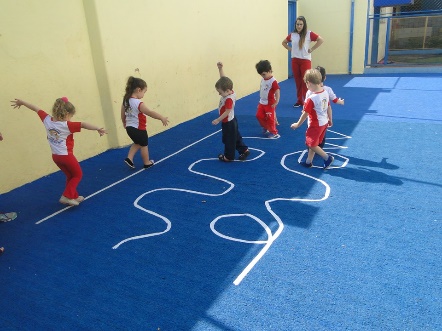 *** BERÇÁRIO II-AHora da história: A centopeia e seus sapatinhos.*Leitura: -Objetivo e Desenvolvimento:- Separei o livro “As centopeias e seus sapatinhos”. - Arrume um cantinho aconchegante da casa da criança, de preferência sem barulho, para que este momento seja só seu, da criança e da história!- Se quiser pode fazer uma cabana com lençóis, para que o momento da leitura fique mais divertido.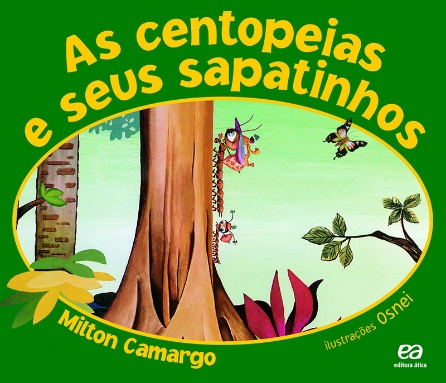 *** BERÇÁRIO II-AHora da história: Menina bonita do laço de fita (Vídeo gravado pela Professora Lídia)(O vídeo será disponibilizado no grupo)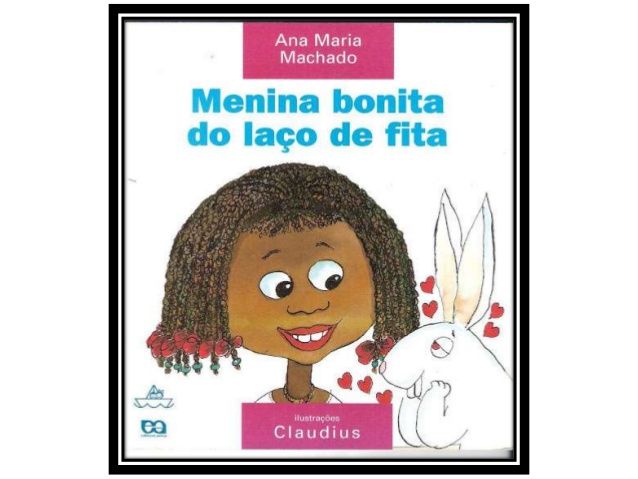 *** BERÇÁRIO II-AFERIADO: DIA DA CONSCIÊNCIA NEGRA